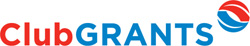 APPLICATION FORM 2015 - CATEGORY 1 FUNDINGIf your application for funding is successful you will be required to:make an appropriate level of acknowledgement of the funding source for the project; complete an evaluation form at the end of the project.Q1. Project Name: ______________________________________________________________Q2. Project Sponsors (if applicable): ______________________________________________________________________________Q3. Please provide an outline of your project (what you are going to do or provide, e.g. details of your event, service, product etc). Q4. Which of the following community priorities below does your project address? Please tick ONE (1) BOX ONLY.  A1 - family support/emergency or low cost accommodation  A2 - child protection/child care  A3 - counselling services  A4 - aged, disability or youth services  A5 - victims of natural disasters  A6 - volunteer emergency services  A7 - veteran welfare services B1 - neighbourhood centre/youth drop in activities  B2 - community transport services  B3 - community education programs  B4 - tenants services  B5 - state-wide or regional services developing social policies and/or providing advocacy for local communities  C1 - early childhood health/child and family services  C2 - community nursing/therapy/mental health services  C3 - drug & alcohol/palliative care/women's health/aboriginal health/dental services  C4 - home and community care and disability services  C5 - health promotion initiatives  D1 - employment placement/advocacy services  D2 - group training companies  D3 - community enterprises  D4 - local job creation scheme Q5. Who will your program benefit? Children (0-14 years) Young People (15-24 years) Women Families Older People (65+ years) People from non-English speaking backgrounds  Aboriginal and Torres Strait Islanders People with disabilities Emergency services General populationQ6. How many local residents will your project benefit?Recipients: ______________________________________________________________Volunteers: ______________________________________________________________Q7. If you expect indirect beneficiaries, who might they be?Q8. What impact do you hope to have on your identified local community priority needs?Q9. How will you know that you have made a difference (and measure your outcomes?)Q10. What is the proposed commencement date and completion date for the project?Q11. Does the project need to be followed up after completion? If yes, how?Q12. What are your plans to ensure that the benefits of the project will be sustained (that is, continue after the project has finished and/or there is no more funding available?)Q13. Are you working with other partners in this project, or have you asked for support from anyone else?                  		     Yes	 NoQ13a. If yes, please provide contact details: Q14. Is anyone else doing a similar project in this LGA with your target group? Yes		 No		 Not knownQ14a. If yes, who? Have you spoken to them about collaboration/ ensuring non-duplication of services?Q15. Is this program, project or service already assisted by an existing local, State, or Commonwealth Government funding program?  If yes, please give details (how much, which program):Q16. What is the total amount of ClubGRANTS funding you are seeking for this application?Q17. Can your project be broken down into smaller sections for part-funding? If so, how?Q18. Have you applied, or do you intend to apply, to any other registered club or funding body for this project (including applications in other areas)?                             Yes 	 No  	If yes, please identify:Q19. Will ALL the ClubGRANTS funding you have requested be spent within the Local Government Area in which you are applying?  Yes 	 No  Q19a. If no, approximately what percentage will be spent outside the local area? Q20. Has your organisation received funding from the ClubGRANTS scheme before? 			 Yes	  NoQ20a. If yes, in what year, for what purpose and how much?Note: Organisations that have not submitted their report / progress forms will not be considered for further funding. Q21. Please outline below the project budget for your proposal, including funding from this source (ClubGRANTS) and any other funding sources. E.G. salaries, program costs, capital equipment, rent, etc.	*If more room is required, please attach extra information on a new page.Q21a. Payment will be made by cheque, please advise as to who the cheque should be made out to for this purpose: Q21b. Please attach a copy of your last annual report including financial statements, if applicableName of Organisation Applying for Funding:  ABN: _________________________________________________________________________Council Area: Bega Valley ShireIs your organisation a non-profit organisation?  	 Yes	 NoIs your organisation incorporated?		 Yes	 NoIf yes, please indicate which form of incorporation below: A company limited by guarantee	A co-operative	An incorporated association	An unincorporated association	Other – please detail below:	Primary Contact Details:Title:                 Name:         e.g. Mr/Mrs/MsPostal Address: Suburb:                                                                          State:                     Post code:  Phone:                                                                            FAX:Email: Secondary Contact Person Details:Title:                 Name:         e.g. Mr/Mrs/MsPhone:                                                                            FAX:Email: IMPORTANT INFORMATIONLOCAL COMMITTEE INDEX: Information on where and how to apply to each Local Committee (based on local government area) is also available on the ClubsNSW website (www.clubsnsw.com.au) by following the ‘Local Committee Index’ Link.  If your area has a local committee, please contact the local committee convenor or council before applying. Also read the latest ClubGRANTS guidelines, available from www.clubsnsw.com.au  REMINDERS:Applications should be sent to local committees or individual clubs, where appropriate. Applications sent to ClubsNSW will be returned. There is no application form for Category 2 funding. In relation to Category 2 grants, applicants should liaise directly with individual ClubGRANTS clubs in their local area – a listing is provided on the ClubsNSW website.Please do not attach lengthy covering letters or appendices to your application.FURTHER INFORMATION: Please call ClubsNSW on 02 9268 3000 or email enquiries@clubsnsw.com.au for further information.IncomeIncomeExpenditureExpenditureDescription$Description$TOTAL INCOME$TOTAL EXPENDITURE$